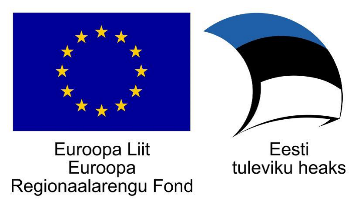 Projekti „Tehnoloogiamooduli välja töötamine, sh SAHVRi loomine ning Tallinna Tervishoiu Kõrgkooli õppehoone majatiibade ühendamine (Tervise tehnosahver) - sisutegevused" tegevuse 9 rahvusvahelise konkurentsivõime tõstmisele suunatud tegevused: inglisekeelsete õppekavade ühisosade loomine ja farmatseudi rakenduskõrgharidusõppe õppekava loomine.Tegevuse 9 periood 01.05.2017-30.09.20202019. aasta tööplaan1.Tööohutuse ja uurimistööde aluste Moodle kursuste ülesehitus ja tõlkimine. 2. Tööandjate konsultatsioon toimub veebruar-märts.3. Märts - viimased korrektuurid õppekavas.4. Aprill - õppekava esitatakse kinnitamiseks kõrgkooli nõukogule.  5. Mai - õppekava kantakse EHIS-esse. 6. Aastal 2020 toimub esmane vastuvõtt õppekavale.Maist kuni vastuvõtuni toimub õppetöö planeerimine ja sellega seotud tegevused (õppejõud, õppetöö ettevalmistus jms).Eelarve 4 139,60 eurot, lisaks personalikulu 6 000 eurot.Lilian RuubenTöörühma juhtProjekt „Tehnoloogiamooduli välja töötamine, sh SAHVRi loomine ning Tallinna Tervishoiu Kõrgkooli õppehoone majatiibade ühendamine (Tervise tehnosahver) – sisutegevused“, nr SFOS-is 2014-2020.4.01.16-0048